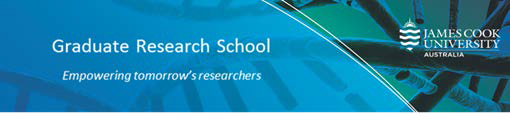 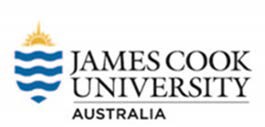 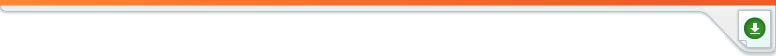 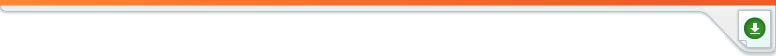 IntroductionWelcome to the start of your engagement with the JCU HDR Advisor Community. Thank you for participating in the Initiate Program. Below are details of the tasks to be completed and submitted for review in order to meet the written task requirements associated with JCU HDR Advisor Initiate program and associated Advisor Registration requirements.For reference, to be placed on the JCU HDR Advisor Register you will need to complete: Development requirements, complete:Initiate one day workshop10 online modules and provide reflective commentsWritten tasks as outlined belowThe application for registration confirming you are a JCU academic staff member who has:Completed development requirementsCompleted a PhDResearch publications and weighted research publications in the last 5 yearsHDR candidate completions (not essential for initial registration as a secondary advisor)When the written tasks are completed please email the document as an attachment to susan.gasson@jcu.edu.au requesting review.For more detailed advice on registration requirements and advising at JCU please review Becoming an Advisor.If you have any questions or concerns please contact Susan Gasson, Coordinator HDR Advisor Development (susan.gasson@jcu.edu.au or grs@jcu.edu.au).Written Activity - One questionsQuestion 1Why do you want a research higher degree candidate?You should ask yourself what your motives are and whether they are they based on personal and professional development, on enhancement of knowledge within your discipline, or perhaps on institutional requirements. The motivation to take on a research higher degree candidate is normally a mixture of these or of other factors. If you would like to undertake research higher degree supervision for promotional purposes, you should take some time to carefully consider if this is a viable, realistic and fair motivation for you or the candidate. It may be the case that advising research higher degree students is an expectation of your role at your institution and so it is particularly important to consider your motivation if it is an 'obligation' rather than a particular 'desire'.Portfolio Activity - Why do you want to take on a doctoral candidate?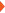 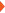 Portfolio Activity - How can you attract a suitable candidate?‘successful’ doctoral candidatePortfolio Activity - Indicators of ‘success’Written Activity - Four questionsQuestion 1 of 4:What non-academic traits should your candidate have that will help them to navigate successfully through the research higher degree life cycle?Your thoughts:No text enteredQuestion 2 of 4:When you undertook your own doctorate, what were the main characteristics that your advisor demonstrated whichhelped or even hindered your progression?Your thoughts:No text enteredQuestion 3 of 4:What have been the characteristics of previous candidates who were deemed successful in your current school?Your thoughts:No text enteredQuestion 4 of 4:Have your thoughts on the meaning of success been informed by, or changed, after completing this section?Your thoughts:No text enteredWritten Activity - One questionsQuestion 1 of 1:What do you believe were the key skills that helped you to navigate through your own research higher degree degree?Your thoughts:Case studyQuestionResponseWhy do you want to take on a doctoral candidate?Are you ready and eligible to take on a doctoral candidate? Consider practical requirements, university regulations and personal preparedness.Have you considered specific visa or immigration requirements and any funding stipulations attached to potential research grants?Are you actively seeking or receiving a candidate?QuestionResponseHave you reviewed your university’s guidelines and regulations on student recruitment and admission?Do you know who your target audience is?Are you clear about the programme that you have to offer?Who are your competitors and how do they represent their doctoral programme?ParameterIndicators of success in your own research/supervisory contextDoctoral programme or school strategyAcademic indicatorsDisciplinary indicatorsNon-academic indicatorsCase studyA prospective candidate has contacted you by email enquiring about a research position that you have posted on your website. She has written a brief statement as to why she is interested in the project and that she wants to move to your institution and work with you in her area of interest. She has also attached copies of her degree transcript (in Mandarin) indicating that she came third in her class of 45 at her university in China. She looks like she could potentially be a really good doctoral candidate.Type of indicatorKey stepsInstitutionalAcademicNon-academic